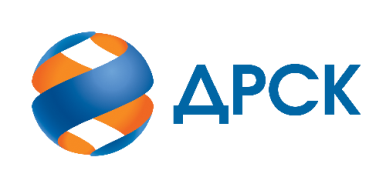 Акционерное Общество«Дальневосточная распределительная сетевая компания»ПРОТОКОЛ № 531/УКС-ВПзаседания Закупочной комиссии по запросу котировок в электронной форме на право заключения договора на выполнение работ «Мероприятия по строительству и реконструкции электрических сетей до 20 кВ для технологического присоединения потребителей (в том числе ПИР) на территории СП ""ПЮЭС"" и ""ПЦЭС"" филиала ""Приморские ЭС""(Лазовский район, заявитель Тащаев А.С)» (лот № 90113-КС ПИР СМР-2020-ДРСК)№ ЕИС – 32009242220СПОСОБ И ПРЕДМЕТ ЗАКУПКИ: запрос котировок в электронной форме на право заключения договора на договора на выполнение работ «Мероприятия по строительству и реконструкции электрических сетей до 20 кВ для технологического присоединения потребителей (в том числе ПИР) на территории СП ""ПЮЭС"" и ""ПЦЭС"" филиала ""Приморские ЭС""(Лазовский район, заявитель Тащаев А.С)» (лот № 90113-КС ПИР СМР-2020-ДРСК)КОЛИЧЕСТВО ПОДАННЫХ ЗАЯВОК НА УЧАСТИЕ В ЗАКУПКЕ: 5 (пять) заявок.КОЛИЧЕСТВО ОТКЛОНЕННЫХ ЗАЯВОК: 0 (ноль) заявок.ВОПРОСЫ, ВЫНОСИМЫЕ НА РАССМОТРЕНИЕ ЗАКУПОЧНОЙ КОМИССИИ: О рассмотрении результатов оценки заявок.О признании заявок соответствующими условиям Документации о закупкеО ранжировке заявок О выборе победителя закупкиРЕШИЛИ:По вопросу № 1Признать объем полученной информации достаточным для принятия решения.Принять к рассмотрению заявки следующих участников:По вопросу № 2Признать заявки АО "ВОСТОКСЕЛЬЭЛЕКТРОСЕТЬСТРОЙ" ИНН/КПП 2702011141/272501001 ООО "ПРИМОРСКАЯ УНИВЕРСАЛЬНАЯ СТРОИТЕЛЬНАЯ КОМПАНИЯ" ИНН/КПП 2502059234/250201001 ООО "ВОСТОЧНЫЕ ЭНЕРГО-СТРОИТЕЛЬНЫЕ ТЕХНОЛОГИИ" ИНН/КПП 2537094590/254001001 ООО СТРОИТЕЛЬНАЯ КОМПАНИЯ "МОНТАЖ-СЕРВИС" ИНН/КПП 2511099508/251101001 ООО "ТЕХЦЕНТР" ИНН/КПП 2539057716/253901001 соответствующими условиям Документации о закупке и принять их к дальнейшему рассмотрению.По вопросу № 3Утвердить ранжировку заявок:По вопросу № 4Признать Победителем закупки Участника, занявшего 1 (первое) место в ранжировке по степени предпочтительности для Заказчика: ООО СТРОИТЕЛЬНАЯ КОМПАНИЯ "МОНТАЖ-СЕРВИС" с ценой заявки не более 3 684 234,10 руб. без учета НДС. Условия оплаты: оплата за выполненные работы производится в течение 15 (пятнадцати) рабочих дней с даты подписания Сторонами документов, указанных в пунктах 4.1 и 4.2 Договора, на основании счёта, выставленного Подрядчиком, и с учетом пунктов 3.4.2, 3.4.3 Договора. Срок выполнения работ: до 10.09.2020. Заявка Участника имеет правовой статус оферты и действует вплоть до истечения срока, отведенного на заключение Договора, но не менее, чем в течение 90 (девяноста) календарных дней с даты окончания срока подачи заявок (30.06.2020).Инициатору договора обеспечить подписание договора с Победителем не ранее чем через 10 (десять) календарных дней и не позднее 20 (двадцати) календарных дней после официального размещения итогового протокола по результатам закупки.Победителю закупки в срок не позднее 3 (трех) рабочих дней с даты официального размещения итогового протокола по результатам закупки обеспечить направление по адресу, указанному в Документации о закупке, информацию о цепочке собственников, включая бенефициаров (в том числе конечных), по форме и с приложением подтверждающих документов согласно Документации о закупке.Секретарь Закупочной комиссии 1 уровня  		                                        О.В.Коваленког.  Благовещенск«17» июля 2020№п/пДата и время регистрации заявки (по факту последнего изменения заявки до момента вскрытия заявок)Наименование Участника, его адрес, ИНН и/или идентификационный номерЦена заявки, руб. без НДС 25.06.2020 06:47АО "ВОСТОКСЕЛЬЭЛЕКТРОСЕТЬСТРОЙ" 
ИНН/КПП 2702011141/272501001 
ОГРН 10227014039444 163 782,7801.07.2020 00:37ООО "ПРИМОРСКАЯ УНИВЕРСАЛЬНАЯ СТРОИТЕЛЬНАЯ КОМПАНИЯ" 
ИНН/КПП 2502059234/250201001 
ОГРН 11825360289604 163 782,7830.06.2020 07:00ООО "ВОСТОЧНЫЕ ЭНЕРГО-СТРОИТЕЛЬНЫЕ ТЕХНОЛОГИИ" 
ИНН/КПП 2537094590/254001001 
ОГРН 11225370036213 956 000,0030.06.2020 08:28ООО СТРОИТЕЛЬНАЯ КОМПАНИЯ "МОНТАЖ-СЕРВИС" 
ИНН/КПП 2511099508/251101001 
ОГРН 11625110530333 684 234,130.06.2020 07:57ООО "ТЕХЦЕНТР" 
ИНН/КПП 2539057716/253901001 
ОГРН 10325021310563 850 000,00№п/пДата и время регистрации заявки (по факту последнего изменения заявки до момента вскрытия заявок)Наименование Участника, его адрес, ИНН и/или идентификационный номерЦена заявки, руб. без НДС 25.06.2020 06:47АО "ВОСТОКСЕЛЬЭЛЕКТРОСЕТЬСТРОЙ" 
ИНН/КПП 2702011141/272501001 
ОГРН 10227014039444 163 782,7801.07.2020 00:37ООО "ПРИМОРСКАЯ УНИВЕРСАЛЬНАЯ СТРОИТЕЛЬНАЯ КОМПАНИЯ" 
ИНН/КПП 2502059234/250201001 
ОГРН 11825360289604 163 782,7830.06.2020 07:00ООО "ВОСТОЧНЫЕ ЭНЕРГО-СТРОИТЕЛЬНЫЕ ТЕХНОЛОГИИ" 
ИНН/КПП 2537094590/254001001 
ОГРН 11225370036213 956 000,0030.06.2020 08:28ООО СТРОИТЕЛЬНАЯ КОМПАНИЯ "МОНТАЖ-СЕРВИС" 
ИНН/КПП 2511099508/251101001 
ОГРН 11625110530333 684 234,130.06.2020 07:57ООО "ТЕХЦЕНТР" 
ИНН/КПП 2539057716/253901001 
ОГРН 10325021310563 850 000,00Место в ранжировкеДата и время регистрации заявки(по факту последнего изменения заявки до момента вскрытия заявок)Наименование Участника и/или идентификационный номерИтоговая цена заявки, 
руб. без НДС Возможность применения приоритета в соответствии с 925-ПП1 место30.06.2020 08:28ООО СТРОИТЕЛЬНАЯ КОМПАНИЯ "МОНТАЖ-СЕРВИС" 
ИНН/КПП 2511099508/251101001 
ОГРН 11625110530333 684 234,1нет2 место30.06.2020 07:57ООО "ТЕХЦЕНТР" 
ИНН/КПП 2539057716/253901001 
ОГРН 10325021310563 850 000,00нет3 место30.06.2020 07:00ООО "ВОСТОЧНЫЕ ЭНЕРГО-СТРОИТЕЛЬНЫЕ ТЕХНОЛОГИИ" 
ИНН/КПП 2537094590/254001001 
ОГРН 11225370036213 956 000,00нет4 место25.06.2020 06:47АО "ВОСТОКСЕЛЬЭЛЕКТРОСЕТЬСТРОЙ" 
ИНН/КПП 2702011141/272501001 
ОГРН 10227014039444 163 782,78нет5 место01.07.2020 00:37ООО "ПРИМОРСКАЯ УНИВЕРСАЛЬНАЯ СТРОИТЕЛЬНАЯ КОМПАНИЯ" 
ИНН/КПП 2502059234/250201001 
ОГРН 11825360289604 163 782,78нет